Proposal for a Devanagari Script Root Zone Label Generation Ruleset [LGR]LGR Version: 2.0Date: 2013-23-03Document version: 1.0Authors: Neo-brahmi Generation Panel [NBGP]General Information/ Overview/ AbstractThis document lays down the Label Generation Ruleset for Devanagari script. Three main components of the Devanagari Script LGR i.e. Code point repertoire, Variants and Whole Label Evaluation Rules have been described in detail here. All these components have been incorporated in a machine readable format in the accompanying XML file named "Proposed-LGR-Deva-20170323.xml". Script for which the LGR is proposedISO 15924 Code:  DevaISO 15924 Key N°: 315ISO 15924 English Name: Devanagari (Nagari)	Latin transliteration of native script name: dévanâgarîNative name of the script: देवनागरीMaximal Starting Repertoire (MSR) version: MSR-2Background on Script and Principal Languages Using ItThe script called Nāgarī or Devanāgarī is written from left to right. Historically it derives from the Brāhmī alphabet of the Ashokan inscriptions. Devanāgarī is currently used for 11 out of 22 official languages of India (Boro/Bodo, Dogri, Hindi, Kashmiri, Konkani, Maithili, Marathi, Nepali, Sanskrit, Santhali and Sindhi) and around 45 other languages especially the related Indo-Aryan languages: Bagheli, Bhili, Bhojpuri, Himachali dialects, Magahi, Newari and Rajasthani and its dialects: Marwari, Mewati, Shekhawati, Bagri, Dhundhari, Harauti and Wagri. Closely associated with Sanskrit and Prakrit, it is an alternative script for Kashmiri (by Hindu speakers), Sindhi and Santhali. It is growing popular in use by speakers of tribal languages of Arunachal Pradesh, Bihar and Andaman & Nicobar Islands. The script is also used in Fiji to represent Fiji Hindi. Hindi is also used in Mauritius, Malaysia, England, Canada, South Africa, Indonesia as well as emigrant communities around the world.Devanāgarī is used by over 120 languages both in India and in South-east-Asia. A detailed tabular list of the main languages using Devanagari is provided in what followsThe Evolution of the ScriptIt is well-known that Devanāgarī has evolved from the parent script Brāhmī, with its earliest historical form known as Aśokan Brāhmī, traced to the 4th century B.C. Brāhmī was deciphered by Sir James Prinsep in 1837. The study of Brāhmī and its development has shown that it has given rise to most of the scripts in India as well as other countries viz. Sri Lanka, Myanmar, Kampuchea, Thailand, Laos, and Tibet to name a few.The evolution of Brāhmī into present-day Devanāgarī involved intermediate forms, common to other scripts such as Gupta and Śāradā in the north and Grantha and Kadamba in the South. Devanāgarī can be said to have developed from the Kutila script, a descendant of the Gupta script, in turn a descendent of Brāhmī. The word kutila, meaning ‘crooked’, was used as a descriptive term to characterize the curving shapes of the script, compared to the straight lines of Brāhmī. This inheritance is the reason for some of the characters across the scripts that will be considered under the Neo-brahmi GP to look similar to each other despite belonging to totally different code blocks.A look at the development of Devanāgarī from Brāhmī gives an insight into how the Indic scripts have come to be diversified: the handiwork of engravers and writers who used different types of strokes leading to different regional styles. The development of the script is outlined below. Figure 1 illustrates the stages in the evolution of the script. Table 1: Evolution of Devanagari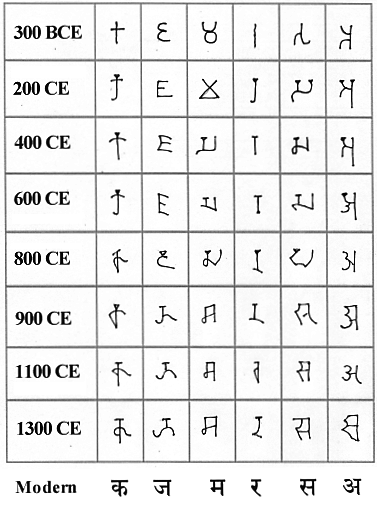 Figure 1: Pictorial depiction of Evolution of DevanagariTabular representation of Languages using DevanāgarīThe languages chosen are represented majorly in the scripts which are part of MSR 2 and belong to the EGIDS scale of 1 to 4.Table 2: Languages considered under Devanagari LGRThe structure of written DevanāgarīDevanāgarī is an alphasyllabary and the heart of the writing system is the syllable or akshar. It is this unit which is instinctively recognized by users of the script. To understand the notion of akshar, a brief overview of the writing system is provided in this Section and the akshar itself will be treated in depth in Section 3.4.The writing system of Devanāgarī could be summed up as composed of the following:The ConsonantsDevanāgarī consonants have an implicit schwa /ə/ included in them. As per traditional classification they are categorized according to their phonetic properties. There are 5 (Varg) groups and one non-Varg group. Each Varg contains five consonants classified as per their properties. The first four consonants are classified on the basis of Voicing and Aspiration and the last is the corresponding nasal. Table 3: Varga classification of consonantsTable 4: Non-varga consonantsThe Implicit Vowel Killer: HalantaAll consonants have an implicit vowel sign (schwa) within them. A special sign is needed to denote that this implicit vowel is stripped off. This is known as the Halanta (्). The Halanta thus joins two consonants and creates conjuncts which can be generally from 2 to 4 consonant combinations. In rare cases it can join upto 5 consonants. However the notion of maximum number of consonants joining to form one akshar is not empirical. It is just an observation drawn from the words that have been observed till date. Given the confluence of languages happening in the Internet age, the possibility that one may want a domain (TLD or generic) which may have more than the observed maximum cannot be ruled out. Hence, in the LGR work, this limit will not be enforced. VowelsSeparate symbols exist for all Vowels which are pronounced independently either at the beginning or after a vowel sound. To indicate a Vowel sound other than the implicit one, a Vowel modifier (Mātrā) is attached to the consonant. Since the consonant has a built in schwa, there are equivalent Mātrās for all vowels excepting the अ. The correlation is shown as under:Table 5: Vowels with corresponding MatrasIn addition to show sounds borrowed from English, some languages using Devanāgarī such as Hindi, Marathi, and Konkani also admit 2 vowels and their corresponding Mātrās as inऍ		ऑऍण्ड /and/ 	ऑर /or/Marathi replaces the ऍ by अ‍ॅThe Anuswāra (ं)The Anuswāra represents a homo-organic nasal. It replaces a conjunct group of a Nasal Consonant+Halanta+Consonant belonging to that particular varg.  Before a Non-varg consonant the anuswāra represents a nasal sound. Modern Hindi, Marathi and Konkani prefer the anuswāra to the corresponding Half-nasal:सन्त vs. संत /sənt/  saint    चम्पा vs. चंपा /tʃəmpa/Nasalization: Chandrabindu (ँ)Chandrabindu/Anunasika denotes nasalization of the preceding vowel as in आँख (eye) /ãkh/ eye. Present-day Hindi users tend to replace the chandrabindu by the anuswāraNukta (़)Mainly used in Hindi, the nukta sign is placed below a certain number of consonants to represent words borrowed from Perso-Arabic. It can be adjoined to क ख ग ज फ to show that words having these consonants with a nukta are to be pronounced in the Perso-Arabic style. e.g. फ़िरोज़ /firoz/ It is also placed under ड and ढ in Hindi to indicate flapped soundsWith the exception of flaps, users of modern-day Hindi hardly use the nukta characters today.Visarg (ः) and Avagrah (ऽ)The Visarg is frequently used in Sanskrit and represents a sound very close to /h/. दुःख /du:kh/ sorrow, unhappiness.The Avagrah (ऽ) creates an extra stress on the preceding vowel and is used in Sanskrit texts. It is rarely used in other languages using Devanāgarī. In case of LGR, the Avagraha is not part of the repertoire as it is barred in the Maximal Starting Repertoire.Overall Development Process and MethodologyUnder the Neo-brahmi Generation Panel, there are many different scripts belonging to separate Unicode blocks. Each of these scripts will be assigned a separate LGR; however Neo-brahmi GP will ensure that the fundamental philosophy behind building those LGRs are all in sync with all other Brahmi derived scripts. This is the Devanagari LGR which caters to multiple languages written using Devanagari belonging to EGIDS scale 1 to 4.Repertoire
This section details the code-point repertoire that the NBGP proposes to be included in the Devanagari LGR. One of the major sources of reference to the justification for inclusion of the code-point is the Indian National Standard 'Enhanced Inscript Keyboard layouts' [INSCRIPT]" laying down the language specific keyboard layouts for all the scheduled languages of India. It is officially published and notified in the Gazette of India. The standard specifies key-layouts for each of the scheduled languages of India. The standard among other things provides a comprehensive language-wise list of various characters as used by the scheduled (of which the set of languages under the NBGP ambit is a sub-set) languages of the India. The [INSCRIPT] standard carves out a sub-set of characters applicable to each of the languages out of the respective code-page of the script used by that language. Code point Repertoire:Table 6: Code point repertoireApart from the above individual code-points, the Neo-brahmi Generation Panel also proposes below sequences which enable conditional inclusion of the "DEVANAGARI LETTER RRA" in the repertoire. Table 7: SequencesStructural Formation of Devanagari:All the languages written in Brahmi derived scripts follow a particular way of formation of its words, known as "akshar". This akshar construct can be modelled in a mathematical representation in the form of an Augmented Backus Naur Formalism. In the next section there is detailed analysis of how this formalism is applicable to representation of "Hindi" language when written in Devanagari Script. This needs slight changes for different languages written in Devanagari in terms of 	- Character addition/deletion (e.g. Nukta [U+093C] character is applicable for Hindi but not Marathi)	- Presence or absence of a particular rule (e.g. Eyelash Ra construct is required in Marathi, Konkani and Nepali but not in Hindi).AUGMENTED BACKUS-NAUR FORMALISM (ABNF) for Hindi:The formalism described in this section is based on the work done for securing the IDN registrations under various IDN ccTLD zones operated by India, typically referred to as ".bharat framework". The ".bharat framework" policies are in place for all the scheduled languages of India. Here the part of the work as applicable to Hindi is discussed in details only for informational purpose. Similar work is already carried out and put in implementation for all other scheduled languages of India. The Whole Label Evaluation Rules (WLEs) as applicable to Devanagari at large are discussed in Point 7.Declaration of variablesDash 	→ Hyphen -Digit 	→ Indo-Arabic digits [0-9]C 	→ ConsonantM	→ MatraV  	→ VowelD	→ Anusvara / BinduB	→ Chandrabindu / AnunasikaX	→ VisargaY	→ AvagrahaH	→ Halant / ViramaN	→ NuktaABNF Operators:Table 8: ABNF Symbol functionsIn what follows the Vowel Sequence and the Consonant Sequence pertinent to Devanagari, when used to write Hindi, are given.The Vowel SequenceA vowel sequence is made up of a single vowel. It may be followed but not necessarily (optionally ) by an  Anusvara (D), Chandrabindu (B) or a Visarga (X)  The number of D, B or X which can follow a V in Devanagari  may be restricted to one.The possibility of a Visarga following a Chandrabindu or Anusvara is ruled out, since it is used only in Vedic and in Bangla script.The vowel sequence in Hindi is therefore V [ D |B | X ]Examples :Table 9Consonant SequenceA consonant sequence admits the following shapes:1. A single consonant (C) (The consonant shall be treated as coterminus with the Consonant along with the Nukta sign wherever such a case is pertinent.)Examples:Table 102. A consonant optionally followed by dependent vowel sign/Matra[M] or Anusvara[D] Chandrabindu[B] or visarga[X] or Halant [H] 	C[M|D|X|H]Examples:Table 112.a. A CM sequence can be optionally followed by D, B or X	(CM)[D|B|X]Example:Table 123. A sequence of consonants (up to 4) joined by Halant *3(CH)CExample:Table 13Subsets:3.a. The combination may be followed by M, D, B or X Example: 	Table 143.b. *3(CH)CM may be followed by a D, B or XExample:Table 15The final canonical structure of the consonant sequence in Hindi IDN can be defined in ABNF as: *3(C[N]H)C[N][H|D|B|X|M[D|B|X]] It should be noted that in the case of Sanskrit the possible sequence could be:*4(CH)C [H|D|B|X|M[D|B|X]] as exemplified in the word:  कार्त्स्न्य  /kārtsnya/Although this is possible, it is not used in neo-Prakrits unless a potential client chooses it as a possible IDN.SequenceA sequence can be made up by Consonant-sequence or Vowel-sequence. 	- A Consonant-sequence can optionally be followed by Avagraha[Y].- A Vowel-sequence can optionally be followed by Avagraha[Y].ABNF Applied to the Hindi IDNThe formalism can be applied to create/validate IDN labels. So a valid IDN label can be defined as follows. Vowel-sequence → V [D | B | X]Consonant-sequence → *3(C[N]H)C[N] [H|D|B|X|M[D|B|X]] Sequence → consonant-sequence[Y] | vowel-sequence[Y] IDN-label → (sequence | digit) * ([dash] (sequence |digit))This is the background work based on which the NBGP LGR is based on. However, in case of LGR, there are different constrains in terms of - base code point repertoire- freedom to be language specific as opposed to being script focusedIn LGR work, the base code point repertoire is defined by the Maximal Starting Repertoire Version 2, which bars some of the characters like Avagraha and digits which are part of the above base work. In the above work, there was a freedom to be language specific as the zones of individual languages were different. In case of LGR, root zone being the single zone, a different approach of clubbing the needs of all the languages using Devanagari into a single ruleset is taken. Variants<TBD>Whole Label Evaluation Rules (WLE)In Devanagari Whole Label evaluation rules, there are two major building blocks. First is the Vowel sequence and the second is Consonant Syllable. Here while defining the WLEs for Devanagari LGR, we are changing the way of representing the rule for clear reading as well as facilitating translation in the LGR specification.Also, as these WLEs are supposed to all accommodative for the languages using Devanagari, the section in the ABNF construct that restricts the conjunct depthBelow are the specific context rules:N: must be preceded only by either of specific set of Cs viz. क (U+0915)ख (U+0916)ग (U+0917)ज (U+091C)ड (U+0921)ढ (U+0922)फ (U+092B)H: must be preceded by C or NX: must be preceded by either of V, C, N or MD: must be preceded by either of V, C, N or M (Can be combined with rule for X)M: must be preceded either by C or NV: Can NOT be preceded by HContributorsNeo-brahmi Generation Panel members.References[INSCRIPT] Bureau of Indian Standards (BIS), "Enhanced Inscript Keyboard layouts" (IS 16350: 2016)[NBGP] Neo-Brahmi Generation Panel<This is a paid resource managed by Bureau of Indian Standards. NBGP will try to get a copy of the same and then share the same with IP>Appendix PeriodDescription300 BCEMauryan : Early Brahmi form the Asokan edicts. Some scholars believe that Brahmi itself evolved from "karoshti" a script written right to left.200 CEKushan/Satavahana  Dynasties.400 CEGupta Dynasty600 CEYasodharman800 CEOrigins of the present day Nagari Script.  Vardhana dynasty in the North and Pallava period in the South.900 CEThe period of the Chalukyas and Rashtrakutas1100 CEContinuation of the Chalukya Rule1300 CEYadavas in the north and Kakatiyas in the south.1500 CEThe Vijayanagar empire.LanguageNative nameBhojpuriभोजपुरीBodoबड़ोChhattisgarhiछत्तीसगढ़ीFiji Hindiफिजीबात, Fiji BaatHindiहिन्दीKashmiriकॉशुर, Kạ̄šur, KoshurKonkaniकोंकणीMagahiमगहीMaithiliमैथिली, মৈথিলীMarathiमराठीNepal BhasaनेपालभाषाNepaliनेपालीRajasthaniराजस्थानीSanskritसंस्कृतम्, संस्कृतावाक्Santali/SanthaliसंथालीSindhiसींधीVargUnvoicedUnvoicedVoicedVoicedNasal-Asp+Asp-Asp+AspVelarकखगघङPalatalचछजझञRetroflexटठडढणDentalतथदधनBi-labialपफबभमNon-VargयरलळवशषसहअआइईउऊऋएऐओऔािीुूृेैोौSr. No.Unicode Code PointCharacterCharacter NameUnicode General Category (gc)Indic Syllabic CategoryReference1.0901ँDEVANAGARI SIGN CANDRABINDUMnChandrabindu / Anunasika[INSCRIPT]2.0902ंDEVANAGARI SIGN ANUSVARAMnAnusvara / Bindu[INSCRIPT]3.0903ःDEVANAGARI SIGN VISARGAMcVisarga[INSCRIPT]4.0905अDEVANAGARI LETTER ALoVowel[INSCRIPT]5.0906आDEVANAGARI LETTER AALoVowel[INSCRIPT]6.0907इDEVANAGARI LETTER ILoVowel[INSCRIPT]7.0908ईDEVANAGARI LETTER IILoVowel[INSCRIPT]8.0909उDEVANAGARI LETTER ULoVowel[INSCRIPT]9.090AऊDEVANAGARI LETTER UULoVowel[INSCRIPT]10.090BऋDEVANAGARI LETTER VOCALIC RLoVowel[INSCRIPT]11.090DऍDEVANAGARI LETTER CANDRA ELoVowel[INSCRIPT]12.090FएDEVANAGARI LETTER ELoVowel[INSCRIPT]13.0910ऐDEVANAGARI LETTER AILoVowel[INSCRIPT]14.0911ऑDEVANAGARI LETTER CANDRA OLoVowel[INSCRIPT]15.0913ओDEVANAGARI LETTER OLoVowel[INSCRIPT]16.0914औDEVANAGARI LETTER AULoVowel[INSCRIPT]17.0915कDEVANAGARI LETTER KALoConsonant[INSCRIPT]18.0916खDEVANAGARI LETTER KHALoConsonant[INSCRIPT]19.0917गDEVANAGARI LETTER GALoConsonant[INSCRIPT]20.0918घDEVANAGARI LETTER GHALoConsonant[INSCRIPT]21.0919ङDEVANAGARI LETTER NGALoConsonant[INSCRIPT]22.091AचDEVANAGARI LETTER CALoConsonant[INSCRIPT]23.091BछDEVANAGARI LETTER CHALoConsonant[INSCRIPT]24.091CजDEVANAGARI LETTER JALoConsonant[INSCRIPT]25.091DझDEVANAGARI LETTER JHALoConsonant[INSCRIPT]26.091EञDEVANAGARI LETTER NYALoConsonant[INSCRIPT]27.091FटDEVANAGARI LETTER TTALoConsonant[INSCRIPT]28.0920ठDEVANAGARI LETTER TTHALoConsonant[INSCRIPT]29.0921डDEVANAGARI LETTER DDALoConsonant[INSCRIPT]30.0922ढDEVANAGARI LETTER DDHALoConsonant[INSCRIPT]31.0923णDEVANAGARI LETTER NNALoConsonant[INSCRIPT]32.0924तDEVANAGARI LETTER TALoConsonant[INSCRIPT]33.0925थDEVANAGARI LETTER THALoConsonant[INSCRIPT]34.0926दDEVANAGARI LETTER DALoConsonant[INSCRIPT]35.0927धDEVANAGARI LETTER DHALoConsonant[INSCRIPT]36.0928नDEVANAGARI LETTER NALoConsonant[INSCRIPT]37.092AपDEVANAGARI LETTER PALoConsonant[INSCRIPT]38.092BफDEVANAGARI LETTER PHALoConsonant[INSCRIPT]39.092CबDEVANAGARI LETTER BALoConsonant[INSCRIPT]40.092DभDEVANAGARI LETTER BHALoConsonant[INSCRIPT]41.092EमDEVANAGARI LETTER MALoConsonant[INSCRIPT]42.092FयDEVANAGARI LETTER YALoConsonant[INSCRIPT]43.0930रDEVANAGARI LETTER RALoConsonant[INSCRIPT]44.0932लDEVANAGARI LETTER LALoConsonant[INSCRIPT]45.0933ळDEVANAGARI LETTER LLALoConsonant[INSCRIPT]46.0935वDEVANAGARI LETTER VALoConsonant[INSCRIPT]47.0936शDEVANAGARI LETTER SHALoConsonant[INSCRIPT]48.0937षDEVANAGARI LETTER SSALoConsonant[INSCRIPT]49.0938सDEVANAGARI LETTER SALoConsonant[INSCRIPT]50.0939हDEVANAGARI LETTER HALoConsonant[INSCRIPT]51.093AऺDEVANAGARI VOWEL SIGN OEMnMatra[INSCRIPT]52.093BऻDEVANAGARI VOWEL SIGN OOEMcMatra[INSCRIPT]53.093C़DEVANAGARI SIGN NUKTAMnNukta[INSCRIPT]54.093EाDEVANAGARI VOWEL SIGN AAMcMatra[INSCRIPT]55.093FिDEVANAGARI VOWEL SIGN I McMatra[INSCRIPT]56.0940ीDEVANAGARI VOWEL SIGN IIMcMatra[INSCRIPT]57.0941ुDEVANAGARI VOWEL SIGN UMnMatra[INSCRIPT]58.0942ूDEVANAGARI VOWEL SIGN UUMnMatra[INSCRIPT]59.0943ृDEVANAGARI VOWEL SIGN VOCALIC RMnMatra[INSCRIPT]60.0944ॄDEVANAGARI VOWEL SIGN VOCALIC RRMnMatra[INSCRIPT]61.0945ॅDEVANAGARI VOWEL SIGN CANDRA E = candraMnMatra[INSCRIPT]62.0947ेDEVANAGARI VOWEL SIGN EMnMatra[INSCRIPT]63.0948ैDEVANAGARI VOWEL SIGN AIMnMatra[INSCRIPT]64.0949ॉDEVANAGARI VOWEL SIGN CANDRA OMcMatra[INSCRIPT]65.094BोDEVANAGARI VOWEL SIGN OMcMatra[INSCRIPT]66.094CौDEVANAGARI VOWEL SIGN AUMcMatra[INSCRIPT]67.094D्DEVANAGARI SIGN VIRAMA MnHalant / Virama[INSCRIPT]68.094FॏDEVANAGARI VOWEL SIGN AWMcMatra[INSCRIPT]69.0956ॖDEVANAGARI VOWEL SIGN UEMnMatra[INSCRIPT]70.0957ॗDEVANAGARI VOWEL SIGN UUEMnMatra[INSCRIPT]71.0972ॲDEVANAGARI LETTER CANDRA ALoConsonant[INSCRIPT]72.0973ॳDEVANAGARI LETTER OELoConsonant[INSCRIPT]73.0974ॴDEVANAGARI LETTER OOELoConsonant[INSCRIPT]74.0975ॵDEVANAGARI LETTER AWLoConsonant[INSCRIPT]75.0976ॶDEVANAGARI LETTER UELoConsonant[INSCRIPT]76.0977ॷDEVANAGARI LETTER UUELoConsonant[INSCRIPT]77.0979ॹDEVANAGARI LETTER ZHALoConsonant[INSCRIPT]78.097AॺDEVANAGARI LETTER HEAVY YALoConsonant[INSCRIPT]79.097BॻDEVANAGARI LETTER GGALoConsonant[INSCRIPT]80.097CॼDEVANAGARI LETTER JJALoConsonant[INSCRIPT]81.097EॾDEVANAGARI LETTER DDDALoConsonant[INSCRIPT]82.097FॿDEVANAGARI LETTER BBALoConsonant[INSCRIPT]Sr. No.Unicode Code PointsSequenceCharacter NamesUnicode General Category (gc)Reference1.0931094D092Fऱ्यDEVANAGARI LETTER RRADEVANAGARI SIGN VIRAMADEVANAGARI LETTER YALoMnLo[INSCRIPT]2.0931094D0939ऱ्हDEVANAGARI LETTER RRADEVANAGARI SIGN VIRAMADEVANAGARI LETTER HALoMnLo[INSCRIPT]SymbolFunction|Alternative[ ]Optional*Variable Repetition( )Sequence GroupSequence DescriptionSequenceExampleExampleDecompositionVowelVअ /a/Vowel + AnusvaraV[D]अं /aṁ/अ ंVowel + ChandrabinduV[B]अँ /aṃ/अ ँVowel + VisargaV[X]अः /aḥ/अ ःSequence DescriptionSequenceExampleExampleDecompositionConsonantCक /ka/Consonant + NuktaC[N]क़ /ḳa/क ़Sequence DescriptionSequenceExampleExampleDecompositionConsonant + MatraC[M]कि /ki/क िConsonant + AnusvaraC[D]कं /kaṁ/क ंConsonant + ChandrabinduC[B]कँ /kaṃ/क ँConsonant + VisargaC[X]कः /kaḥ/क ःConsonant + HalantaC[H]क् /k/(Pure Consonant)क ्Sequence DescriptionSequenceExampleExampleDecompositionConsonant + Matra + AnusvaraCM[D]कीं /kīṁ/क ी ंConsonant + Matra + ChandrabinduCM[B]काँ /kāṃ/क ा ँConsonant + Matra + VisargaCM[X]कीः /kīḥ/क ी ःSequence DescriptionSequenceExampleExampleDecompositionConsonant + Halanta + Consonant + Halanta + Consonant + Halanta + Consonant CHCHCHCन्क्र्य /nkrya/न ् क ् र ् यSequence DescriptionSequenceExampleExampleDecompositionConsonant + Halanta + Consonant + MatraCHC[M]क्की /kkī/क ् क ीConsonant + Halanta + Consonant + AnusvaraCHC[D]क्कं /kkaṁ/क ् क ंConsonant + Halanta + Consonant + ChandrabinduCHC[B]क्कँ /kkaṃ/क ् क ँConsonant + Halanta + Consonant + VisargaCHC[X]क्कः /kkaḥ/क ् क ःSequence DescriptionSequenceExampleExampleDecompositionConsonant + Halanta + Consonant + Matra +  AnusvaraCHCM[D]क्कीं /kkīṁ/क ् क ी ंConsonant + Halanta + Consonant + Matra +  ChandrabinduCHCM[B]क्कीँ /kkīṃ/क ् क ी ँConsonant + Halanta + Consonant + Matra +  VisargaCHCM[X]क्कीः /kkīḥ/क ् क ी ःC→ConsonantM →MatraV→VowelD→Anusvara / ChandrabinduX→VisargaH→Halant / ViramaN→NuktaS →Eyelash Reph (C1HC2)where C1 is 0931 (ऱ - DEVANAGARI LETTER RRA)H is 094D (् - DEVANAGARI SIGN VIRAMA)C2 is either - 092F (य - DEVANAGARI LETTER YA)or 0939 (ह - DEVANAGARI LETTER HA)